INTERNATIONAL ACADEMIC FESTIVAL 2018Concept PaperIntroductionInternational Academic Festival (IAF) 2018 consists of competition of Reciting Qur’an, Competition of Story Telling and Arabic Nasheed. It provides opportunities for students to present their talent in reciting Qur’an , telling story and Arabic Nasheed. Chariyathamsuksa Foundation School will be a host of this program that would enable to winners to participate and share their stories. IAF will be held on February this year. These contests are opened to ASEAN schools. These contests are strongly supported by the organizing committee of IAF 2018.Theme		:  “Better skill for better future”Detail CompetitionDate	: Tuesday and Wednesday on 6th – 7th of February 2018 Venue	: Chariyathamsuksa Foundation School, Songkhla, Thailand.   148 M.8 Sakom, Chana, Songkhla. ThailandObjective These contests are conducted for elementary school, junior high school and senior high school level. The winners from all categories will present their reciting Quran and telling story at the closing ceremonial. This arena provides great opportunities for the participants to develop self-esteem and confidence to present their talents. Besides, it helps to promote a better understanding among school from different background through verbal exchange of stories.Categories :Reciting the Holy QuranStory telling Malay Language English Language Arab Language Arabic Nasheed Rules and Regulations : Reciting QuranIslam.Being not more than 18 years old, in the first day of International academic festival 2018.Wearing school uniform from each representative school.The applicant can choose any Surah and verse within 8 minutes duration. The admission day will be closed on 31st of January 2018.Enclose 2 passport photos or ID card copy. The applicant who fails to follow the rule will be disqualified.Story telling Contestants follow the rules:Stories presented can be authentic, adapted or originally written.Stories presented must not touch on sensitive issues such as race, stereotyping,   politics, etc. Stories must be thematically educational.Backdrops and sound effects are not allowed. Any use of these will lead to disqualification by the judges.Time allocated to present the story is 5 to 8 minutes. The bell will be rung once at the 7th minutes and twice at the 8th minutes.InfringementA maximum of 10 marks will be deducted if a contestants:Touches on sensitive issues such as race, politics, and etc. -2 marks.Presents a story below the stipulated time -2 marks for every minute.Presents a story above the stipulated time -2 marks for every minute. Uses backdrops and electronically-aided sound effects -2 marks.Late upon the third call to stage -2 marks.A contestant will be disqualified if:He/ she reads or refers to notes/ reading materials.He/ she is prompted by another person.Adjudication3.1 A panel of 3 judges will be appointed.3.2 Points will be allocated according to the score sheet.3.3 The contestant with the majority of the votes will be declared the winner.3.4 The decisions of judges are final.3.5 Individual marks will not be disclosed.      4. Winners4.1 There are three categories of winners. Contestant who scores:85% and above will be awarded Gold medal75% to 84% will be awarded Silver medal50% to 74% will be awarded Bronze medal. 	4.2 Certificates of achievement will be awarded to all contestants. ADJUDICATION GUIDELINES FOR STORY TELLING Marks will be awarded based on the following band:Adjudication: language proficiency (30 marks)Correct, clear, and accurate pronunciationClear pronunciation and intonationCorrect use of grammarAppropriate and effective choice of words (diction)Fluency Presentation/ Delivery (30 marks)Voice modulation Voice projection and clarifyTheme/ storyline (20 marks)Interest and appealSignificance and impact of meaningCoherence Integrated values Costume and prop (20 marks)SuitabilityCreativityARABIC NASHEED RulesEach contestants will sing 1 free arabic nasheed songThe contestants are prohibited to use any kind of music instrumentsThere will be 3-8 person in 1 team15 minutes duration (including introduction and beginning jingle)Using Muslim clothes according to Sariah/ Islamic lowContestants are not allowed to combine men and women in 1 team
Adjudication2.1 A panel of 3 judges will be appointed.2.2 Points will be allocated according to the score sheet.2.3 The decisions of judges are final.ADJUDICATION GUIDELINES FOR ARABC NASHEED ลาก ลิงก์/ไฟล์ ที่นี่ปล่อยไฟล์ไว้ที่นี่ปล่อยลิงก์ที่นี่Registrations On-Line Registration: (19th November 2017- 15 January 2018)Registration fee:Only one participant/group  is permitted for each category for participating school.300 baht is charged for each entry. Payment is via bank-in or via check under the name and account as below: Krungthai Bank: Songkhla, Mr. Abdulsuko Din-a. Account Number: 901-0-20859-1Email your payment transaction receipt to sainiess2013@hotmail.com Closing date will be on 15 January 2018 before 5.00 pm of Thailand time.AccommodationAccommodation and meals will be provided to all participants (who choose to stay at Chariyatham hostel guarded by Chariyatham students). Contestants will be staying at the Chariyatham under the guardianship of Chariyatham personnel and students. Contestants who choose to stay at their own accommodations/ hotel will have to bear their own expenses. Teacher-in-change who needs assistance with accommodation should contact the organizers too.ConclusionThe competition provides a wide range of opportunities for school and participants to develop networking and collaboration among themselves. It is also a platform for the competitors to enhance their confidence levels and boost their self-esteem. Therefore, we look forward to your participation. ** For further inquiries please contact:Mr. Abdulsuko Din-a : +6689-7359279Mr. Aziz Samoh : +6681- 5412281Miss Himeeyah Samoh : +6695-0329190Miss Rungtiwa Longdoi : +6682-5282052Thailand code: +66 TENTATIVE RUNNDOWN  PROGRAMMEINTERNATIONAL ACADEMIC FESTIVAL 2018PARTICIPATION FORMPlease complete the participation form and email it to the following email address before 15 January 2018.Late entries will not be administered. Coordinator email address: sainiess2013@hotmail.com  			            saosan_1989@hotmail.comDirector’s email address:    aziz_2281@hotmail.comName of school :____________________________________________2.   Address:  _________________________________________________            _________________________________________________3.   Tel No.    _________________________________________________4.  Taking part(s) on : 	*Other forms can be submitted/emailed to us later. Verified by__________________________ (   				 ) Directors/Headmaster/ Headmistress          ( * Digital signature )RECITING HOLY QUR’AN COMPETITION FORMSTORY TELLING                                             COMPETITION FORMARABIC NASHEEDCOMPETITION FORMMAP TO CHARIYATHAMSUKSA FOUNDATION SCHOOL(Simply check and type “Chariyatham Sueksa Munnithi School”as keywords on your Google Map aplication)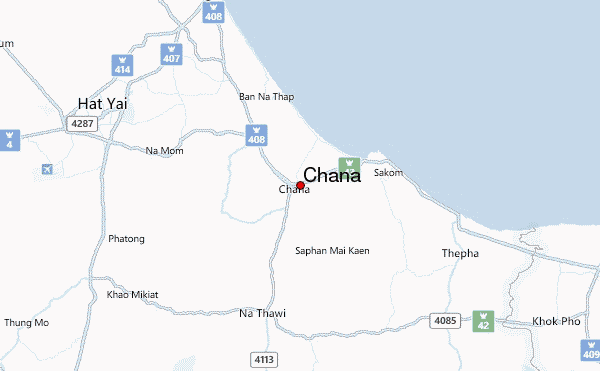 CriteriaMaximumVery poorPoor FairGoodExcellentPresentation 301-910-1415-1920-2425-30Proficiency 301-910-1415-1920-2425-30Storyline 201-56-910-1415-1718-20Costume 101-23-45-67-89-10Prop101-23-45-67-89-10CriteriaMaximumVery poorPoor FairGoodExcellentVocal 251-56-1011-1516-2021-25Articulation 201-56-910-1415-1718-20Harmony201-56-910-1415-1718-20Song Arrangement201-56-910-1415-1718-20Comprehended Value151-34-78-1011-1213-15Date Venue Time ProgramOrganizer6February(Tuesday)Al-Yusufi Building 02.00 p.m Registration Committee 6February(Tuesday)Al-Yusufi Building 02.30 p.mWelcoming speech Vise chief committee : Abdulsuko Din-a6February(Tuesday)Al-Yusufi Building 03.00 p.m Briefing for teachersCommittee 6February(Tuesday)Al-Yusufi Building 03.30 p.m Break for Asar praying and dinnercommittee6February(Tuesday)Al-Yusufi Building 04.30 p.m Registration at Chariyatham hostelCommittee 7February(Wednesday) Al- Yusufi Building 08.00 a.m Registration Committee 7February(Wednesday) Al- Yusufi Building 08.30 a.m Commencement of competition Committee 7February(Wednesday) Al- Yusufi Building 12.00 a.m Break Committee 7February(Wednesday) Al- Yusufi Building 01.00 p.m Continue competitionCommittee 7February(Wednesday) Al- Yusufi Building 04.30 p.m Break Committee 7February(Wednesday) Al- Yusufi Building 07.00 p.m DinnerCommittee 7February(Wednesday) Al- Yusufi Building 08.00 p.m Closing ceremony Cultural ShowResult and prize  giving ceremony Committee Reciting the Holy QuranStory tellingArabic Nasheed(Please tick the relevant box)  Full Name (Capital Letter):Full Name (Capital Letter):Full Name (Capital Letter):Date of birth: ………………………………………………Place of birth: ……………………………………………..Age: Gender:ID/Passport No: ID/Passport No: ID/Passport No: Civil, living in period:Civil, living in period:Civil, living in period:Teacher in charge:Name: …………………………………………………………………………………….Hand phone no : ………………………………………………………………………….Email: ……………………………………………….........................................................Teacher in charge:Name: …………………………………………………………………………………….Hand phone no : ………………………………………………………………………….Email: ……………………………………………….........................................................Teacher in charge:Name: …………………………………………………………………………………….Hand phone no : ………………………………………………………………………….Email: ……………………………………………….........................................................Full Name (Capital Letter):Full Name (Capital Letter):Full Name (Capital Letter):Date of birth: ………………………………………………Place of birth: ……………………………………………..Age: Gender:ID/Passport No: ID/Passport No: ID/Passport No: Civil, living in period:Civil, living in period:Civil, living in period:Teacher in charge:Name: …………………………………………………………………………………….Hand phone no : ………………………………………………………………………….Email: ……………………………………………….........................................................Teacher in charge:Name: …………………………………………………………………………………….Hand phone no : ………………………………………………………………………….Email: ……………………………………………….........................................................Teacher in charge:Name: …………………………………………………………………………………….Hand phone no : ………………………………………………………………………….Email: ……………………………………………….........................................................Full Name (Capital Letter):Full Name (Capital Letter):Full Name (Capital Letter):Date of birth: ………………………………………………Place of birth: ……………………………………………..Age: Gender:ID/Passport No: ID/Passport No: ID/Passport No: Civil, living in period:Civil, living in period:Civil, living in period:Teacher in charge:Name: …………………………………………………………………………………….Hand phone no : ………………………………………………………………………….Email: ……………………………………………….........................................................Teacher in charge:Name: …………………………………………………………………………………….Hand phone no : ………………………………………………………………………….Email: ……………………………………………….........................................................Teacher in charge:Name: …………………………………………………………………………………….Hand phone no : ………………………………………………………………………….Email: ……………………………………………….........................................................For schoolAccepted in: …………………………………………………………………….Reviewed by: …………………………………………………………………….Date: …………………………………………………………………….